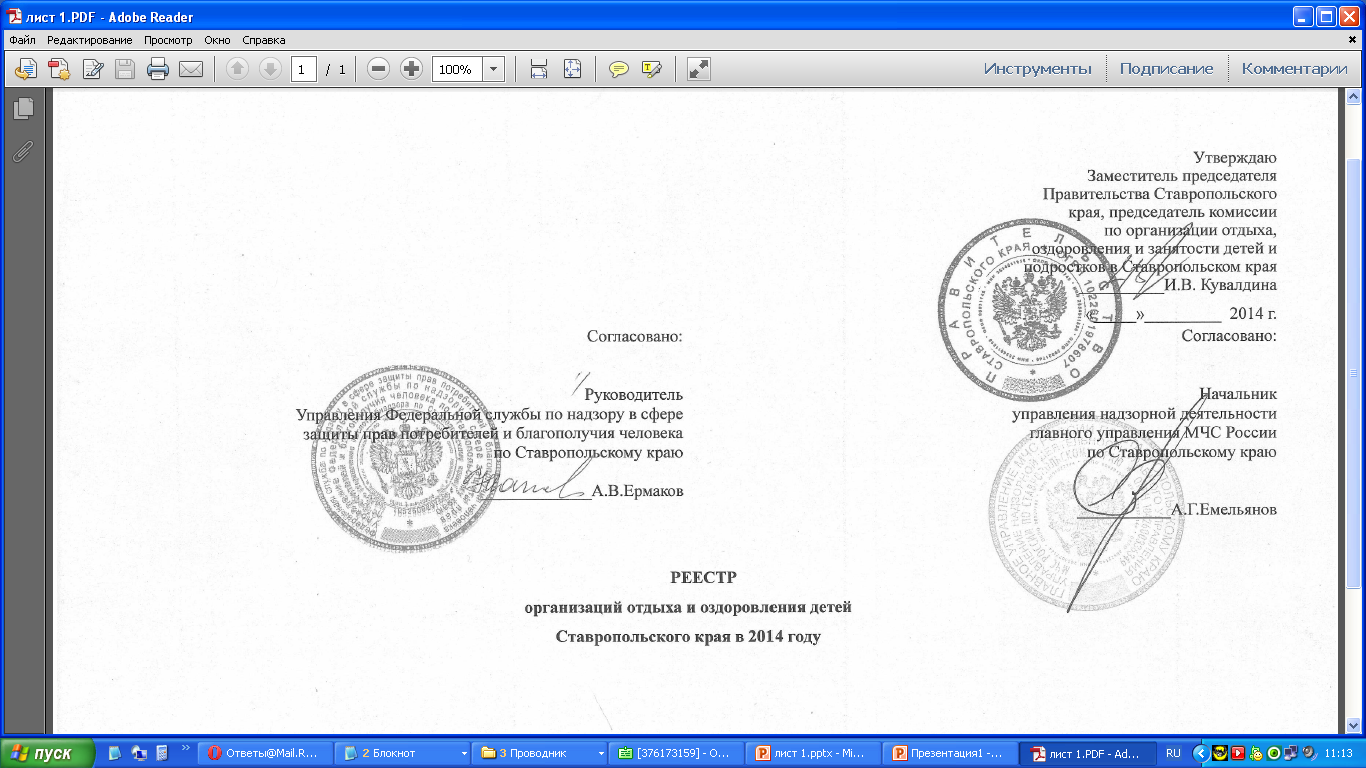 Раздел 1. Информация об оздоровительных организациях действующих на территории Ставропольского краяПодраздел  Загородные оздоровительные лагеря (центры)Подраздел Санатории,  Санаторно-оздоровительные лагеря круглогодичного действия№ п/пПолное наименование оздоровительной организации в соответствии с уставомПолное наименование оздоровительной организации в соответствии с уставомПолное наименование оздоровительной организации в соответствии с уставомФорма собственностиУчредительАдрес фактический и юридический, контактные телефоны, адрес электронной почтыРежим работы, количество и сроки проведения сменУсловия проживания детей и проведения досугаСтоимость путёвки  и 1 дня пребыванияв рубляхГруппа СанПиН благ-ияКраткая информация об оздоровительной организации(направление работы, профиль)Кочубеевский район:Кочубеевский район:Кочубеевский район:Кочубеевский район:Кочубеевский район:Кочубеевский район:Кочубеевский район:Кочубеевский район:Кочубеевский район:Кочубеевский район:Кочубеевский район:Кочубеевский район:6.Загородный оздоровительно-образовательный лагерь на баземуниципального образовательного учреждения дополнительного образования детей «Детско-юношеская спортивная школа №1» филиала «Детский оздоровительно- образовательный (профильный) центр «Старт»директор лагеря Рашевская Елена Васильевнат. 89280081367Загородный оздоровительно-образовательный лагерь на баземуниципального образовательного учреждения дополнительного образования детей «Детско-юношеская спортивная школа №1» филиала «Детский оздоровительно- образовательный (профильный) центр «Старт»директор лагеря Рашевская Елена Васильевнат. 89280081367Муниципальная собственностьМуниципальная собственностьАдминистрация Кочубеевского муниципального района Ставропольского края357000 Ставропольский край, Кочубеевский район,  с.Кочубеевское, ул.Октябрьской революции, 63;357000 Ставропольский край, Кочубеевский район, х.Воротниковский,ул.Воротниковская. Контактный телефон (86550) 2-06-46Сезонно, 3 смены:  1 – с  09 по 29 июня; 2 с 04 июля по 24 июля;  3 с  29 июля по 18 августа.Четырехкомнатные  домики, для  проживания по 6 человек. Имеется надворный душ, летняя эстрада, игровая комната,  площадки для игры в бадминтон, волейбол, баскетбол, футбол, беговая дорожка. В лагере имеется столовая на  66 посадочных мест.11100/ 528,571Лагерь располагается  на х.Воротниковском, в живописном районе между холмами и    рекой Большой Зеленчук. По данному маршруту проходит маршрутное такси № 233 из г.Невинномысска (гостиница «Колос»). Планируется проведение  профильных смен:  1 смена  «Вперёд к Олимпу» - спортивная,  2 смена «Терра инкогнито» - эколого-биологическая, 3 смена  «100 счастливых улыбок»  - направлена на развитие творческих способностей. К работе привлечен педагогический отряд «Штормовое предупреждение» Комитета по физической культуре, спорту и молодежной политике администрации г.Невинномысска В лагере имеется медицинский пункт, 2 изолятора, столовая.Шпаковский район:Шпаковский район:Шпаковский район:Шпаковский район:Шпаковский район:Шпаковский район:Шпаковский район:Шпаковский район:Шпаковский район:Шпаковский район:Шпаковский район:Шпаковский район:14.14.Муниципальное казенное образовательное учреждение дополнительного образования детей «Детский оздоровительно-образовательный (профильный) центр «Солнечный»Нещадная Людмила Викторовна сот. 8961 448 37 87(86553) 4-36-34муниципальнаямуниципальнаяАдминистрация Шпаковского муниципального района Ставропольского края356212 Ставропольский край, Шпаковский район, с.Казинка,  автодороги х.Богатый-с.КазинкаТел./факс (8 865 53) 4-36-34E-mail: tsentrsolnechniy.moudod@yandex.ru сайт: Солнечный26.рф  Сезонный3 смены1 смена – 08.06.14г.-28.06.14г.2 смена –05.07.14г.-25.07.14г. 3 смена - 01.08.14г.-21.08.14г.Территория и помещения, определенные под центр оборудованы в соответствии с санитарно-эпидемиологическими правилами.На территории расположены 36 летних домиков, пищеблок и столовая на 250 посадочных мест.В центре имеется медицинский кабинет, оборудовано 2 изолятора. Врач и медицинская сестра находятся в центре круглосуточно.В центре организовано полноценное 5-ти разовое питание: завтрак, обед, полдник, ужин, второй ужин (в 21-00 час.).      Центр расположен на берегу водоема, где имеется оборудованный пляж для купания.      Имеются спортивные площадки для волейбола, баскетбола, настольного тенниса, футбольное поле, спортивный городок, беседки для занятий детей, отрядные места, кинозал на 30 посадочных мест.Центр укомплектован спортивным инвентарем, музыкальным оборудованием для дискотек.Территория благоустроена, телефонизирована. На протяжении всего летнего сезона осуществляется круглосуточная охрана территории центра.  12 000/571  2Профиль лагеря оздоровительный.Профиль смен:1 – патриотическая,2 – социально-педагогическая,3 – спортивная.г. Железноводск:г. Железноводск:г. Железноводск:г. Железноводск:г. Железноводск:г. Железноводск:г. Железноводск:г. Железноводск:г. Железноводск:г. Железноводск:г. Железноводск:г. Железноводск:15.Детский оздоровительный лагерь «Бештау» дирекции социальной сферы структурное подразделение Северо-Кавказской железной дороги – Филиала открытого акционерного общества «РЖД» Горюшкина Зоя Владимировна сот. 8 879 32 53915Детский оздоровительный лагерь «Бештау» дирекции социальной сферы структурное подразделение Северо-Кавказской железной дороги – Филиала открытого акционерного общества «РЖД» Горюшкина Зоя Владимировна сот. 8 879 32 53915Открытое Акционерное ОбществоОткрытое Акционерное ОбществоОАО «Российские железные дороги»357418 Ставропольский край, г. Железноводск, ул. Глинки, 1т. 8 (87922) 53915e-mail:ZGoryushkina@skzd.rzd . Москва, ул. Новая Басманная, 2т. 8 (86325) 90410Сезонный:1-я смена: 16.06 – 6.07.2014 г. 2-я смена: 9.07 – 29.07.2014 г.3-я смена:1.08-21.08.2014 г.Спальные помещения, волейбольная, баскетбольная площадки, место для игры в настольный теннис, беговая дорожка, мини футбольное поле, игровая площадка, летняя эстрада  28921/ 13782Детский оздоровительный лагерь предоставляет санаторные  услуги: массаж, ванны, ингаляции, ЛФК, кислородный коктейль, локальная грязь, соленая камераг. Кисловодск:г. Кисловодск:г. Кисловодск:г. Кисловодск:г. Кисловодск:г. Кисловодск:г. Кисловодск:г. Кисловодск:г. Кисловодск:г. Кисловодск:г. Кисловодск:г. Кисловодск:16. Учреждение «Детский оздоровительный лагерь «Сосновый бор»Директор – Погосян Андрей Левонович Учреждение «Детский оздоровительный лагерь «Сосновый бор»Директор – Погосян Андрей ЛевоновичСтавропольская краевая организация профсоюзов работников здравоохранения РФСтавропольская краевая организация профсоюзов работников здравоохранения РФСтавропольская краевая организация профсоюзов работников здравоохранения РФ357700, Россия,  Ставропольский край, г.Кисловодск, ул.Гагарина /Пчелиная, 98/1 тел./факс: (87937) 3-03-21,8-9097662168, 8-9283273340e-mail: sosnovijbor1@rambler.ruСайт: dol-sosnoviy-bor.ruКруглого-дичный: 11 сменлетние смены Имеется:  2-х,        3-х, 4-х и 5-ти местные номера; площадки для волейбола, баскетбола, настольного тенниса, беговая дорожка,  футбольное поле, игровая плошадка для детей (качели, горки, турники, брусья), автогородок, кинозал (200 мест), летняя эстрада, клуб,   библиотека, игровые комнаты. В период летней оздоровительной кампа-нии разбивается палаточ-ный лагерь (30 чел.)Пищеблок на 250 мест, 5-разовое питание Медицинский блок, медицинское обслуж-ивание по договору с Центральной детской городской больницей г. Кисловодска.19950/ 9501Тематика смен: лидерская смена, казачья, право-славная, военно-патриотическая, спортивно-туристическая и др. Дети осваивают спортивное ориентирование, скалолазание,  начальную военную подготовку, ту-ристические навыки и др.Оказываются медицин-ские услуги (массаж, нарзанные и хвойно-жемчужные ванны, ингаляции, ЛФК, орошение десен, терренкур, кислородный коктейль).Организуются поездки в конно-спортивную школу  конные экскурсии.г. Невинномысск:г. Невинномысск:г. Невинномысск:г. Невинномысск:г. Невинномысск:г. Невинномысск:г. Невинномысск:г. Невинномысск:г. Невинномысск:г. Невинномысск:г. Невинномысск:г. Невинномысск:17.Загородный оздоровительный лагерь «Энергетик» на базе Открытого акционерного общества «Санаторий-профилакторий «Энергетик».генеральный директор  -Ткаченко Андрей Сергеевич8-906-479-47-61Загородный оздоровительный лагерь «Энергетик» на базе Открытого акционерного общества «Санаторий-профилакторий «Энергетик».генеральный директор  -Ткаченко Андрей Сергеевич8-906-479-47-61открытое акционер- ное обществооткрытое акционер- ное обществоОАО «Невинно-мысскаяГРЭС»фактический и юридический357107, Ставропольский край,г.Невинномысск, пер. Спортивный 6 Бт/ф (86554) 6-40-02Spenergetik@list.ruсезонный, 3 смены 25.06.-15.07;18.07.-07.08;10.08.-30.08.4-х этажный спальный корпус, пищеблок,кинозал на 30 мест, игровые комнаты, актовый зал, необходимые игры, компьютерная техника, оборудование, инвентарь для организации досуга; детский городок15200/7241 Находится в лесопарковой зоне района «Фабрика», до ближайшей остановки . Проезд маршрутным такси № 1А, 5, 14.В течение смены проводятся культурно-развлекательные, физкультурно-спортивные,оздоровительные мероприятия: (лечебный массаж, использование кислородных коктейлей, закаливающий душ)18.МБОУ ДОД ДООЦ  «Гренада»ДиректорДолжикова Марина Викторовна 8-928-636-61-18МБОУ ДОД ДООЦ  «Гренада»ДиректорДолжикова Марина Викторовна 8-928-636-61-18МуниципальнаяМуниципальнаяотдел образования администрации города Невин-номысска357000Ставропольский край,Кочубеевский район,хутор Новый Зеленчук,     (86554) 3-67-20сезонный,3 смены 07.06 -27.06;02.07 – 22.07;27.07 – 16.082-х этажный спальный корпус,1 пищеблок,1 обеденный зал на  90 посадочных мест, 1 питьевой фонтан,2 спортивные площадки;2 игровые комнаты;2 каркасных бассейна для купания,2 крытые беседки, спортивный городок10957/5222 загородный лагерь «Гренада» реализует оздоровительно-образовательную программу «Республи-ка детства».2 смена: гражданско-патриотического направления.Каждую смену организуются экскурсионные программы, пешие  походы на конезавод с. Ивановского, зооуголок, посещение художественной галереи.. Проезд от города Невинномысска маршрутным такси №102,120, 233,500,125 до остановки «Автозаправочная станция», маршрутное такси №11а, 101 до остановки «Конечная»г. Пятигорск:г. Пятигорск:г. Пятигорск:г. Пятигорск:г. Пятигорск:г. Пятигорск:г. Пятигорск:г. Пятигорск:г. Пятигорск:г. Пятигорск:г. Пятигорск:г. Пятигорск:19.Муниципальное автономное учреждениедополнительного образования детей детский оздоровительно-образовательный центр «Дамхурц»Пивоваров Владимир Владимирович Муниципальное автономное учреждениедополнительного образования детей детский оздоровительно-образовательный центр «Дамхурц»Пивоваров Владимир Владимирович МуниципальнаяМуниципальнаяМУ «Управление образования администрации города Пятигорска»Фактический: 369000, Карачаево – Черкесская республика, Урупский район, поселок Дамхурц,ул. Центральная 7,юридический: 357500, Ставропольский край, город Пятигорск, площадь Ленина, д.2 damhurc@mail.ruтел. 8-879-3-39-32-55Круглогодичный3смены,В  летнее время  смены: 1-с -08.06.2014 по 28.06.2014, 2 поток – с 29.06.2014 по 19.07.2014, 3 поток  - 20.07.2014 по 09.08.2014Имеются: 4 двухэтажных  и 6 одноэтажных деревянных корпусов,  имеются площадки для игры в волейбол, баскетбол, бадминтон, настольный теннис; футбольное поле,кинозал на 140 мест,  4 игровые комнаты, помещения для работы кружков, актовый зал на 160 мест. На территории лагеря работает медицинский пункт, с 2 изоляторами. Наполняемость 140 мест.19500/ 928,571Направления работы: туристко-краеведческое, спортивно-оздоровительное.20.Филиал государственного бюджетного образовательного учреждения дополнительного образования детей «Краевой центр экологии, туризма и краеведения» (КЦЭТК)- детский оздоровительно-образовательный центр «Солнечный»Руководитель –  заведующий филиалом КЦЭТК – Курило Александр АлексеевичФилиал государственного бюджетного образовательного учреждения дополнительного образования детей «Краевой центр экологии, туризма и краеведения» (КЦЭТК)- детский оздоровительно-образовательный центр «Солнечный»Руководитель –  заведующий филиалом КЦЭТК – Курило Александр АлексеевичГосудар-ственнаяГосудар-ственнаяМинистерство образования Ставропольского края и молодежной политикиЮридический адрес:355004, Став-ропольский край, г. Ставрополь,     ул. Лермонтова, 148. тел.(8652) 23-13-30Фактический адрес:г. Пятигорск, гора Машук, место дуэли М.Ю. Лермон-това, ДООЦ «Солнечный»тел.(8-879-3) 32-17-00e-mail: mail@kcetk.ruСезонный,3 смены:02.06-23.06.26.06-16.07.26.07-15.08Имеется: 12 кирпичных павильонов с двумя комнатами (на 4 – 5 мест), медицинский блок, столовая на 150 посадочных мест, футбольное поле, баскетбольная и волейбольные площадки, летняя крытая сценическая площадка. Территория лагеря радиофицирована. В палаточном лагере  имеются 3-х – 5-ти местные палатки, работает полевая кухня, оборудованы санитарные зоны. Лагерь обеспечен круглосуточной охраной17000/  8091Реализуются программы эколого-биологической, туристско-краеведческой, социально-педагогической направленностей. Проводятся тематические смены: «Я, ты, он, она-вместе дружная семья» (Год культуры),  «Юные экологи Ставрополья», «Праздник каждый день».Организована работа детских творческих объединений: «Юный турист», «Юный эколог», «Социальный проект в лагере». Запланировано проведение: праздников, игровых программ, выставок детского творчества, мастер-классов по декоративно-прикладному творчеству, походов, восхождений на горы   Машук и Бештау, экскурсий по городам Кавказских Минеральных Вод. Сайт - www.kcetk.ruг. Ставрополь:г. Ставрополь:г. Ставрополь:г. Ставрополь:г. Ставрополь:г. Ставрополь:г. Ставрополь:г. Ставрополь:г. Ставрополь:г. Ставрополь:г. Ставрополь:г. Ставрополь:21.Муниципальное автономное образовательное учреждение дополнительного образования детей Детский санаторно-оздоровительный центр «Лесная поляна»Арзуманов Альберт Аршавирович сот  90 54 78Муниципальное автономное образовательное учреждение дополнительного образования детей Детский санаторно-оздоровительный центр «Лесная поляна»Арзуманов Альберт Аршавирович сот  90 54 78МуниципальнаяМуниципальнаяКомитет образования администрации города Ставрополя355000,г. Ставрополь,ул. Ленина, д.4158(8652)56-08-27;ф.: 8(8652)56-08-00 lespolzentr@mail.ruСезонный, III смены:15.06-05.0709.07-29.0702.08-22.08Наличие бассейна, спальных помещений, сушилок для одежды и обуви, комнат личной гигиены, баскетбольной и волейбольной площадок, футбольного поля, настольного тенниса, видеозала на 50 мест, летней эстрады на 150 мест, игр, инвентаря, оборудования, снаряжения для организации досуга в соответствии с возрастом детей и подростков, медицинского блока, душевых, пищеблока.11500/ 547,62 1Профильные смены направлены на выявление талантов и способностей ребят, развитие лидерских качеств, духовно-нравственное воспитание, укрепление здоровья и совершенствование навыков здорового образа жизни.В течение смен проводится комплекс оздоровительных мероприятий (глазные процедуры, лечебная физкультура, плавание, массаж по назначению врача).№ п/пПолное наименование оздоровительной организации в соответствии с уставом или положением данного лагеря.Форма собственности Учредитель (полное наименование  учреждения, на базе которого создан лагерь)Адрес фактический и юридический, контактные телефоны, адрес электронной почты Режим работы (круглогодичный или сезонный), количество и сроки проведения смен Условия проживания детей и проведения досуга Стоимость путёвки. Либо стоимость 1 дня пребывания )в рублях Группа санитарно-эпидемиологического благополучия Краткая информация об оздоровительной организации(направление работы, профиль)г. Ессентуки:г. Ессентуки:г. Ессентуки:г. Ессентуки:г. Ессентуки:г. Ессентуки:г. Ессентуки:г. Ессентуки:г. Ессентуки:г. Ессентуки:1.Лечебно- профилактическое учреждение « Санаторий имени Анджиевского». Некоммерческая организация.г.ЕссентукиФедерация Независимых Профсоюзов России « Профкурорт»Общественная организация Федерация независимых профсоюзов России357600 РФ, Ставропольской край, г. Ессентуки, ул.Разумовского,5тел.факс (887934)6-50-82, 6-50-83; эл.почта 65083@mail.ruПодъезд от ж/д вокзала –марш.такси №9,21 остановка «Исток»круглогодичныйСпальные комнаты-4-х местные,   3 игровых комнаты, актовый зал-1, медицинский блок, столовая, настольные игры, библиотека, кинозал, площадка для волейбола и баскетбола, бадминтона, летняя эстрада, футбольное поле.19950/ 950 1Лечение заболеваний  органов пищеварения и эндокринной системы, органов дыхания. Сайт:www.sanand.ru2.Государственное унитарное предприятие Воронежской области « Санаторий «Воронеж»государственнаяУправление делами администрации Воронежской области357600 РФ, Ставропольский край, г. Ессентуки, ул. Семашко,10, тел.6-54-71, ess- svoronej@mail.ruПодъезд от ж/д вокзала –марш.такси №9,21 остановка «Исток»круглогодичныйСпальные комнаты-4-х местные,      1игровая комната, актовый зал-1, медицинский блок, столовая, настольные игры, библиотека, кинозал, площадка для волейбола и баскетбола, бадминтона, беговая дорожка, футбольное поле.28230/ 13441Лечение заболеваний  органов пищеварения и эндокринной системы, органов дыхания.Сайт: http://www.sanvoronezh.ru/3.Федеральное государственное учреждение «Медицинский центр «Юность».Федерального медико-биологического агенства России.государственнаяФедеральное медико-биологическое агенство России357600 РФ, Ставропольский край, г Ессентуки, ул. Советская, 24; тел/факс (887934)6-31-50e-mail:san_unost@fmbamail.ru ;rododen@esstel.ruРайон ж/д вокзалакруглогодичныйСпальные комнаты-3-х  местные,   6 игровых комнат, актовый зал-1, медицинский блок, столовая, настольные игры, библиотека, кинозал, площадка для волейбола и баскетбола, бадминтона, беговая дорожка.33600/ 16001Гастроэнтерологический  профильСайт: http://www.yunostkmv.ru/г. Железноводск:г. Железноводск:г. Железноводск:г. Железноводск:г. Железноводск:г. Железноводск:г. Железноводск:г. Железноводск:г. Железноводск:г. Железноводск:4.Федеральное государственное бюджетное учреждение здравоохранения санаторий «Салют» Федерального медико-биологического агентства  бюджетное учреждениеИНН 26270113122  КПП 262701001Федеральное медико-биологическое агентство Минздравсоцразвития России (ФМБА России)357413 Ставропольский край, г. Железноводск, ул. Ленина, 4т. (87932) 42440e-mail:mzsalute@rambler.ru, salutjel@yandex.ru123182,  Москва, Волоколамское шоссе, 30; Телеграфн. адрес:123182, Москва, ПолётТел. (499) 190-33-25. Факс (499) 190-07-25Круглогодичный (2014 год)Сроки лечения –21 день, число заездов - 15 1-й заезд:01.06-21.06.2014г.2-й заезд:25.06-15.07.2014г.3-й заезд:18.07-07.08.2014г.4-й заезд:11.08-31.08250 койко/мест: 122 к/м-детское отделение; 128 к/м отделение для детей с родителями34650/ 16501Многопрофильный детский санаторий на 250 койко/мест: 122 к/м – детской отделение; 128 к/м отделение для детей с родителями.Возраст детей 7-17 лет, дети с 4-х лет в сопровождении родителей.Мед.услуги включают: КДЛ, УЗИ, ректомоноскопия, биоимпедансный анализ состава тела, консультации специалистов.В лечении используются бальнеолечение минеральной водой,грязелечение, лечебные души, ингаляции, лечебная гимнастика, физиотерапия, механотерапия, массаж и др. Имеется спортивный зал, бассейн, кинозал, библиотека, учебные классы, игровые комнаты, актовый зал, изолятор, пищеблок и др.5.Государственное казенное учреждение здравоохранения «Краевой детский санаторий «Солнечный»государственная ИНН 2627013066Министерство здравоохранения Ставропольского краяг.Ставрополь, ул.Маршала Жукова 42/311Министр – Мажаров Виктор НиколаевичСтавропольский край, г.Железноводск, поселок Иноземцево, ул.Пушкина, 3Тел.: 5-79-15; факс: 5-94-02; email: solncesan@mail.ruКруглогодичный (2014 год)1-й заезд:03.06-23.06.2014г.2-й заезд:25.06-15.07.2014г.3-й заезд:17.07-06.08.2014г.4-й заезд:07.08-28.08.2014г.100 койко/мест29374,63/ 1223,941Возраст детей от 7-14 лет.Размещение детей – в спальном корпусе  - 3 –х эт. Здании, кап. Ремонт в 2011 году.Имеется площадка для волейбола кинозал, игровые комнаты, изолятор, пищеблок, централизованная канализации.6.Федеральное государственное бюджетное учреждение здравоохранения«Детский санаторий им.Н.К.Крупскойфедерального медико-биологического агенства»государственноебюджетное учреждениеФедеральное медико-биологическое агенство357400Ставропольский край город Железноводск, улица Семашко,6Тел.(87932) 4-17-56.e-mail:krypsk@zhel.stv.ruКруглогодичный (.)1-й заезд:04.06-24.06.2014г.2-й заезд:27.06-17.07.2014г.3-й заезд:20.07-09.08.2014г.4-й заезд:12.08-01.09.2014г.175 койко/ест32550/ 15502Возраст детей от 6-16 лет.Размещение детей – в 2-х спальных корпусах  - 5 –х эт.Имеется спортивная площадка, библиотека. Актовый и кинозал, игровые комнаты, изолятор, пищеблок, централизованная канализации.Корпуса соединены переходом. Все лечебные процедуры проводятся на базе санатория.7.Федеральное государственное бюджетное учреждениеСанаторий «Дубовая роща», детское отделениегосударственнаяУправление Делами Президента Российской  Федерацииг. Москва,ул. Воздвиженка д.68-495-695-62-85Куличенко Вадим ПетровичСтавропольский край город Железноводск, улица Мироненко 1.,Тел.(87932) 6-03-13e-mail:dubovka@bk.ruСезонный режим (.)1-й заезд:07.05-27.05.2014г.2-й заезд:30.05-19.06.2014г.3-й заезд:23.06-13.07.2014г.4-й заезд:16.07-05.08.2014г.5-й заезд08.08.-28.08.2014г.6-й заезд01.09-21.09.2014г.60 койко/мест37800/ 18001Возраст детей от  5 до 15 лет.Размещение детей в спальном корпусе.На территории имеется проходная, беседка. Территория огорожена, озеленена и соответствует требованиям надзорных и контрольных органов.Имеется кинозал на 60 мест, актовый зал, игровые комнаты, площадка для баскетбола, беговая дорожка-терренкур.Имеются квалифицированные врачи специалисты, а также специалисты  по работе с детьми, имеется изолятор для заболевших детей.г. Кисловодск:г. Кисловодск:г. Кисловодск:г. Кисловодск:г. Кисловодск:г. Кисловодск:г. Кисловодск:г. Кисловодск:г. Кисловодск:г. Кисловодск:8.Санаторно-курортное учреждение «Санаторий «Пикет»Акцио-нерное общест-воФедерация независимых профсоюзов России, Федерация профсоюзов Ставропольского края357700, Ставропольский край, г. Кисловодск, гора Пикетт. (8-87937) 3-06-26;3-13-58, 3-10-34;факс: (8-87937)3-02-94; 3-13-58secret@piket-kmt.ruКруглогодично Количество смен-17.Имеются благоустроенные номера с балконом, кинозал (420 мест), библиотека, танцевальный зал, игровые комнаты, футбольное поле, площадки для утренней зарядки, волейбола, настольного тенниса, беговая дорожка, игровая площадка (качели, турник, брусья).25200/ 1200 (стоимость социальной путевки – 19950/ 950)1 Профиль санатория: лечение заболеваний органов кровообра-щения, органов дыхания, нервной системы, забо-леваний глаза и его придаточного аппарата. предусмотрены диагно-стические исследования:  электрокардиография, велоэргометрия, опре-деление функций внеш-него дыхания, клини-ческая лабораторная диагностика, диагности-ческие исследования органов зрения, компью-терная авторефракто-метрия, периметрия, тонометрия, цветоим-пульсные исследования, УЗИ глаза); лечебные процедуры: бальнео-лечение (нарзанные, хвойные, йод-бромные  ванны), ингаляции (тепло-щелочные, масля-ные, медикаментозные, ультразвуковые), грязе-лечение, озокерито-лечение, электролечение, электро-магнитная, лазерная терапия; гидропатия (веерный, циркулярный душ); лечебный массаж; психо-терапия; физиотерапия; стоматологическое лечение; диетическое питание; ЛФК, механо-терапия; климатолече-ние. Организуется  рабо-та творческих объедине-ний по интересам, экскурсионная програм-ма. В учебный период ведется обучение детей. Сайт:www.piket-kmv.ru9.Государственное казенное учреждение здравоохранения «Кисловодский детский пульмонологический санаторий «Семицветик»ГосударственнаяМинистерство здравоохране-ния Ставрополь-ского края357700, Ставропольский край, г. Кисловодск, ул. Менжинского, 20т. (8-87937) 5-60-69,semicvetik-sanat@mail.ruКруглогодично  Количество смен-13. Имеются  благоустро-енные номера.Площадки для волейбола, баскетбола, бадминтона, настольного тенниса, библиотека, актовый зал (70 мест), игровые комнаты. Стоимомть путевки определяет Министерство здравоохране-ния Ставрополь-ского края (пре-доставляются бесплатно по медицинским показаниям)1 Профиль санатория: лечение респираторных аллергозов, вегето-сосудистой дистонии, заболеваний ЛОР органов, энурезов, хронических заболе-ваний органов дыхания (рецидивирующих брон-хитов и пневмонии, астматических бронхи-тов, бронхиальной аст-мы в межприступный период), часто болею-щих детей (ОРВИ); детей, болеющих со-путствующими гастро-энтерологическими, дер-матологическими заболеваниями, Медицинские услуиг: нарзанные, хвойные, хвойно-жемчужные ван-ны, закаливающие про-цедуры, ЛФК, массаж, галотерапия, физиоте-рапия: кислородный кок-тейль, грязелечение, фи-зиолечение, ингаляции;культурно-массовая, экс-курсионная программа. Возраст детей и подростков, прини-маемых на отдых и оздоровление: 3-14 лет.10.Санаторно-курортное учреждение «Санаторий им. С.М. Кирова» Акцио-нерное общест-воФедерация независимых профсоюзов России, Федерация профсоюзов Ставропольского края357700, Ставропольский край,г. Кисловодск,проспект Ленина, 23тел/факс: (8-87937)2-50-04sarmat@narzan.ru,karolina-2006@yandex.ruКруглогодичноКоличество смен – 6 Имеются благоустроен-ные 2-х, 3-х, местные номера, лечебно-диаг-ностические кабинеты, водолечебница, пло-щадки для волейбола, баскетбола, бадмин-тона, настольного тен-ниса, прыжков в длину, беговая дорожка, фут-больное поле (мини-футбол), кинозал, лет-няя эстрада, актовый зал (168 чел.), библиотека, игровые комнаты.Проживание, лечение, питание – в одном корпусе.17850/ 8501 Профиль санатория: лечение заболеваний сердечно-сосудистой  и нервной систем, дыхательной системы (нетуберкулезного харак-тера). Медицинские  услуги и процедуры: нарзанные ванны, массаж, светолечение, ингаляции, лечебная грязь, ЛФК, УГГ, терренкур, диетпитание.Предусмотрены: прове-дение оздоровительных, спортивных, культурных мероприятий, походов, работа кружков. экскур-сии. Возраст детей, принимаемых на отдых и оздоровление: 7 - 15 лет.Сайт:  www.kirova.ru11.Федеральное государственное бюджетное учреждение здравоохранения «Санаторий для детей с родителями «Смена» Федерального медико-биологического агентства»ГосударственнаяФедеральное медико-биологическое агентство357700, Ставропольский край, г. Кисловодск, проспект Дзержинского, 18, тел./факс 8(87937) 6-76-15, 2-96-00,  e-mail:    Smеna@narzan.com.круглогодично2-3 местные номера с частичными удобствами Проживание, лечение, питание – в одном корпусе. Санаторий  расположен в черте Курортного парка.  Имеются: лечебно-диагностические кабинеты, водолечебница, площадки для волейбола, баскетбола, бадминтона, настольного тенниса, кинозал, летняя эстрада, актовый зал (120 чел.), летняя эстрада,  тренажерный зал, библиотека, игровые комнаты28875/ 1375 1 Профиль санатория: аллергология и иммунология, нервной систем (без сопровождающих), дыхательная система (нетуберкулезного характера), сопутствующие заболевания: ЖКТ, сердечно - сосудистые.укрепление общего неспецифического иммунитета у часто болеющих детейПредоставляются: медицинские  услуги и процедуры: лечебные ванны, СУВ, галакамера, массаж,  лечебные души,     гидромассаж, светолечение, ингаляции, тампоны с лечебной грязью, ЛФК, УГГ,  респираторно-восстановительный центр (РВЦ), «Астма – школа», терренкур, диетпитание, собственный бювет с минеральными водами «Ессентуки-4», «Славяновская».Планируется проведение спортивных, культурных мероприятий, походов, работу кружков «по интересам», экскурсий по окрестностям города-курорта Кисловодска, посещение выставочных залов.Возраст: от 4 до 18 лет.Сайт:  www.smena-kmv.ru12.Учреждение «Детский оздоровительный лагерь «Санаторий Москва»Акцио-нерное общест-воФедерация независимых профсоюзов России, Федерация профсоюзов Ставропольского края357700, Россия,  Ставропольский край, г. Кисловодск, пр.Дзержинского,50 тел./факс: (87937) 6-71-748/87937 6-52-578/87937 6-71-81e-mail: sanmoscow@mail.ruКруглогодично  Количество смен – 11Имеются благоустроен-ные 2-х, 3-х, местные номера, площадки для волейбола, баскетбола, настольного тенниса, беговая дорож-ка,  футбольное поле, игровая плошадка, автогородок, кинозал (100 мест), летняя эстрада, клуб,   библио-тека, игровые комнаты.Медицинское обслу-живание  по дополни-тельному договору с Центральной детской городской больницей. Питание 5-разовое.19950/ 950 1Детский оздоровительный многопрофильный лагерь. Медицинские услуги: массаж, нарзанные и хвойно-жемчужные ванны, ингаляции, ЛФК, орошение десен, терренкур, кисло-родный коктейль).Предусмотрено  прове-дение оздоровительных, спортивных, культурно-досуговых, мероприятий, экскурсий, походов. Организуется профильный отряд (группы)  для  одаренных детей (математика, информа-тика, английский язык, астрофизика и др.),  работа кружков.  Возраст детей, принимаемых на отдых и оздоровление: 7-15 лет.г. Невинномысск:г. Невинномысск:г. Невинномысск:г. Невинномысск:г. Невинномысск:г. Невинномысск:г. Невинномысск:г. Невинномысск:г. Невинномысск:г. Невинномысск:13.Государственное казенное учреждение здравоохранения  «Детский краевой санаторий «Журавлик»Директор: Райх Владимир Жанович(86554) 6-51-93Государственная Министерство здравоохранения Ставрополь-ского края. Невинномысск, ул.Северная 16б, тел.(86554) 6- 51-93, факс(86554) 5- 44-31,e-mail:  nevgyravlik@rambler.ruКруглогодичноКоличество смен – 11Имеется двухэтажный спальный корпус с палатами на втором этаже, бассейн, волей-больная, баскетбольная площадки, футбольное по-ле, беговая до-рожка, библии-отека, кинозал, актовый зал, 3 игровые комна-ты, лентяя эст-рада, настоль-ный теннис, сто-ловая на 60 мест21000/ 1000(стои-мость бюджет-ных зат-рат) 1Профиль санатория: лечение желудочно-кишечных заболеванийМедицинские услуги:диетпитание, водоле-чение, грязелечение, физиотерапия, массаж, стоматологическое ле-чение, гидрокинезо-терапия, лазеротерапии, иглорефлексотерапия.г. Пятигорск:г. Пятигорск:г. Пятигорск:г. Пятигорск:г. Пятигорск:г. Пятигорск:г. Пятигорск:г. Пятигорск:г. Пятигорск:г. Пятигорск:14.Государственное  казенное учреждение здравоохранения «Детский краевой психоневрологический санаторий «Ромашка»ИНН 2632033861Министерство имущественных отношений Ставропольского краяМинистерство здравоохранения Ставропольского края 357528 г. Пятигорск, ул. Ермолова д. 213, тел./факс 8 (8793) 31-87-73romashka.minzdrav@yandex.ruкруглогодично5  игровых комнат, кружок «умелые ручки», актовый зал на 90 мест, кинозал на 90 мест, библиотека на 10 мест в читальном зале. Столовая на 120 мест, пищеблок31968,3/ 1522,3 1 Профиль работы: Логопедия, психология, ЛФК, психиатрия, неврология. Профильный санаторий для детей-инвалидов (по слуху; по зрению; с нарушениями опорно-двигательного аппарата; с задержкой умственного развития) с учетом их особых потребностей.